Learn English: “How come?”In this English lesson learners are going to learn “How come?” which is a very common English expression that is important to learn. It is used all the time, but many textbooks and teachers don't teach it, because it is informal. In this lesson, I will teach you what “how come” means, how to use it, and when to use it.So “how come” is a question. It is very common in informal spoken English.Meaning:We say “how come?” why something has happened.We can say “how come?” to ask why a particular situation exists.“How come?” expresses surprised by a situation.Example: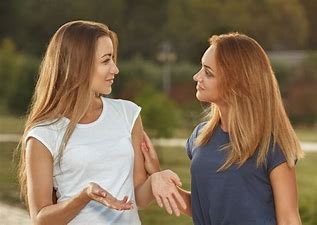 Emma: Do you want to attend my graduation?Eva: No.Emma: How come?Eva: I need to finish some work. Form – simple examplesIf we want to simply ask “why?” we can say “How come?”Tom: I’m not going to have lunch.Dave: How come?How come you’re so angry?How come he will not go with you?Form - Full questionsLet’s compare the form of “why” questions and “how come” questions:	“Why” + sentence in question form + “?”	“How come” + sentence in affirmative form + “?”Examples:	Why are you staying out late?	How come you are staying out late?	Why did you study in Paris?	How come you studied in Paris?		Important: We do not conjugate “how come”	How came you studied in Paris? X Full from – more examples 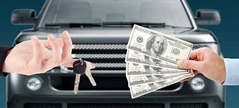 Why have you sold your car?How come you have sold your car?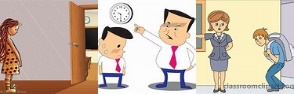 Why are they late?How come they are late?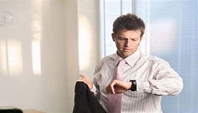 Why did he leave so early? 	How come he left so early?So, there we are that’s t the end of this lesson hope you enjoyed it. Don’t forget to subscribe, share, like and let mw know your thoughts and questions.Love to hear from you.=============================================================TAGS:how come, vocabulary, improve vocabulary, slang, English slang, spoken English, conversation, accent, native speaker, grammar, IELTS, TOEFL, Javelyn, Learn English, English lessons, how to say, how to say in English, English grammar, pronunciation, idioms, spelling, anglais, ingles, speaking, englishtutorhub, javelin, englishtutorhub, educational, lessons, lesson, instructional, inglés, Englisch, англи́йский, inglês, angielski, engleză,"إنجليزي, how to